В связи с кадровыми изменениями в органах местного самоуправления Мариинско-Посадского района Чувашской РеспубликиМариинско-Посадское районное Собрание депутатовр е ш и л о:1. Внести в решение Мариинско-Посадского районного Собрания депутатов от 26.12.2016 № С-14/7 «О Совете по противодействию коррупции» следующие изменения:1.1. Приложение 2 «Состав Совета по противодействию коррупции в Мариинско-Посадском районе Чувашской Республики» изложить в следующей редакции:«Приложение 2Утверждено Решением Мариинско-Посадского районного Собрания депутатовот «31» июля 2017 г. № С-8/1СоставСовета по противодействию коррупции в Мариинско-Посадском районеЧувашской Республики.Николаев Николай Петрович – глава Мариинско-Посадского района (председатель Совета);Мясников Анатолий Аркадьевич – глава администрации Мариинско-Посадского района;Алексеев Владимир Николаевич – заместитель главы администрации – начальник отдела культуры и социального развития администрации Мариинско-Посадского района (заместитель председателя Совета);Камзолкин Александр Владимирович – ведущий специалист-эксперт отдела юридической службы администрации Мариинско-Посадского района (секретарь Совета);Кучук Ольга Вадимовна – первый заместитель главы администрации - начальник отдела градостроительства и развития общественной инфраструктуры администрации Мариинско-Посадского района;Демьянов Петр Иванович – депутат Мариинско-Посадского районного Собрания депутатов;Веденеева Марина Михайловна - управляющий делами – начальник отдела организационной работы администрации Мариинско-Посадского района;Кузьмин Иван Николаевич – начальник отдела юридической службы администрации Мариинско-Посадского района;Краснова Светлана Ювенальевна - начальник отдела экономики и имущественных отношений администрации Мариинско-Посадского района;Главы городского и сельских поселений Мариинско-Посадского района.2. Настоящее решение вступает в силу со дня его официального опубликования в печатном средстве массовой информации «Посадский вестник».Глава Мариинско-Посадского района – Председатель Мариинско-Посадскогорайонного Собрания депутатов                                                                         Н.П.НиколаевЧ=ваш  РеспубликинС\нт\рв=рри район\ндепутатсен Пух=в\Й Ы Ш + Н У                              № С\нт\рв=рри  хулиО внесении изменений в решение Мариинско-Посадского районного Собрания депутатов от 26.12.2016    № С-14/7 «О Совете по противодействию коррупции» 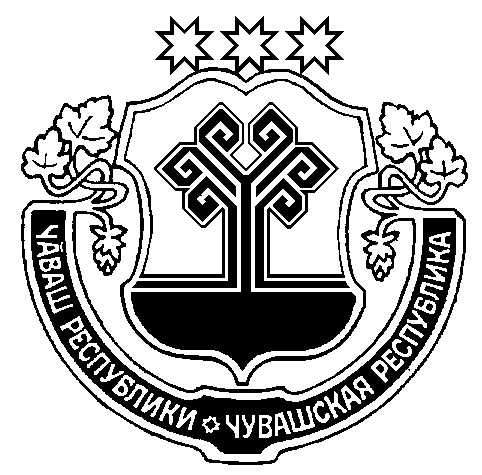 Чувашская  РеспубликаМариинско-Посадскоерайонное Собрание депутатовР Е Ш Е Н И Е31.07.2017 № C-8/3г. Мариинский  Посад